Lampiran 14ANALISIS STATISTIK DESKRIPTIFFrequenciesFrequency TableHistogram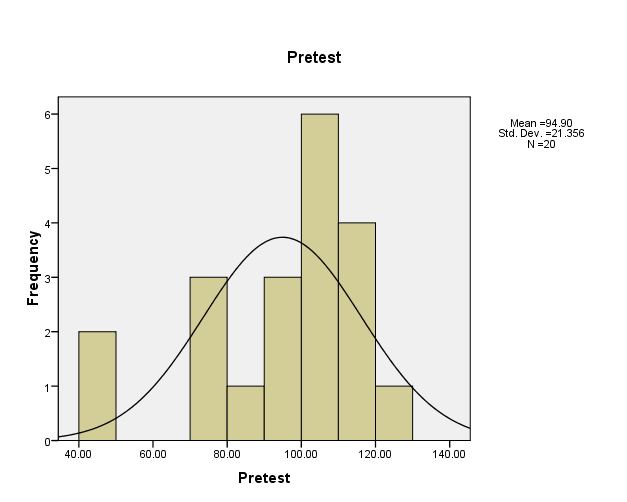 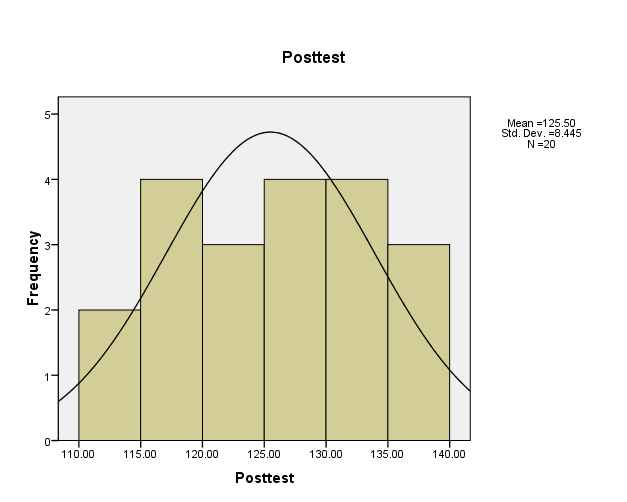 StatisticsStatisticsStatisticsStatisticsPretestPosttestNValid2020NMissing00MeanMean94.90001.2550E2Std. Error of MeanStd. Error of Mean4.775431.88833MedianMedian1.0000E21.2700E2ModeMode116.00127.00Std. DeviationStd. Deviation2.13564E18.44487VarianceVariance456.09571.316RangeRange76.0027.00MinimumMinimum46.00111.00MaximumMaximum122.00138.00SumSum1898.002510.00PretestPretestPretestPretestPretestPretestFrequencyPercentValid PercentCumulative PercentValid4615.05.05.0Valid4815.05.010.0Valid7015.05.015.0Valid7815.05.020.0Valid7915.05.025.0Valid8615.05.030.0Valid9515.05.035.0Valid9615.05.040.0Valid9915.05.045.0Valid100210.010.055.0Valid10215.05.060.0Valid10315.05.065.0Valid10615.05.070.0Valid10915.05.075.0Valid11115.05.080.0Valid116315.015.095.0Valid12215.05.0100.0ValidTotal20100.0100.0PosttestPosttestPosttestPosttestPosttestPosttestFrequencyPercentValid PercentCumulative PercentValid11115.05.05.0Valid11315.05.010.0Valid115210.010.020.0Valid11715.05.025.0Valid11815.05.030.0Valid12215.05.035.0Valid124210.010.045.0Valid127315.015.060.0Valid12815.05.065.0Valid13115.05.070.0Valid13315.05.075.0Valid134210.010.085.0Valid13515.05.090.0Valid13715.05.095.0Valid13815.05.0100.0ValidTotal20100.0100.0